Упражнения на развитие пантомимикиПантомимика – это упражнения, развивающие двигательные навыки, воображение, мимические движения.• Как качаются веточки у дерева – движения, имитирующие качающиеся на ветру.• Как ходят уточки – движения, изображающие уточек, переливающихся с лапки на лапку.• Как птички пьют водичку – движения, имитирующие птичек, наклоняющих и поднимающих вверх голову.• Как мы делаем зарядку – движения, изображающие движения гимнастических упражнений.• Как летает бабочка – движения, изображающие размах крыльев бабочки.• Как котик лапкой умывается – движения, имитирующие умывающегося лапкой котика.• Как скачет лошадка – движения, изображающие скачущую лошадку.Тренируем эмоцииУпражнения на развитие чувств и эмоций детей, на развитие умения передавать эмоциональное состояние с помощью мимики и жеста:• Сладкая конфета• Горькое лекарство• Кислый лимон• Грязная бумажка• Красивая игрушкаИгры- этюды:Цель: развивать детское воображение. Обучать детей выражению различных эмоций и воспроизведению отдельных черт характера.1. Представьте раннее утро. Вчера вам подарили новую игрушку, вам хочется везде носить ее с собой. Например, на улицу. А мама не разрешила. Вы обиделись (губки «надули»). Но это же мама — простили, улыбнулись (зубы сомкнуты).2. Представьте себя собачкой в будке. Серьезная собачка. Ага, кто-то идет, надо предупредить (рычим).3. Берем снежинку в руку и говорим ей хорошие слова. Говорим быстро, пока не растаяла.4. Я работник сладкий,Целый день на грядке:Ем клубнику, ем малину,Чтоб на всю наесться зиму...Впереди арбузы — вот!..Где мне взять второй живот?5. На носочках я иду —Маму я не разбужу.6. Ах, какой искристый лед, А по льду пингвин идет.7. Мальчик гладит котенка, который прикрывает глаза от удовольствия, мурлычет, трется головой о руки мальчика.8. У ребенка в руках воображаемый кулек (коробка) с конфетами. Он угощает товарищей, которые берут и благодарят. Разворачивают фантики, кладут конфеты в рот, жуют. Вкусно.9. Жадный песДров принес,Воды наносил,Тесто замесил,Пирогов напек,Спрятал в уголокИ съел сам.Гам, гам, гам!10. Мама сердито отчитывает своего сына, промочившего ноги в луже11. Дворник ворчит, выметая из подтаявшего снега прошлогодний мусор.12. Весенний снеговик, которому весеннее солнце напекло голову; испуганный, ощущает слабость и недомогание.13. Корова, тщательно пережевывающая первую весеннюю травку. Спокойно, с наслаждением.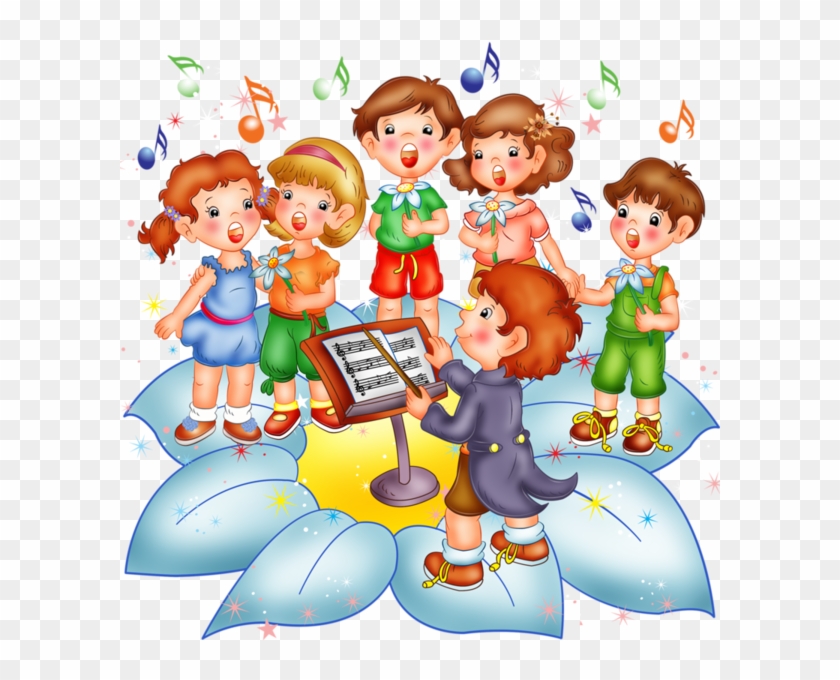 